WORLD WAR III UPDATE PLANNED EVENTS TO CREATE THE NEED FOR A ONE WORLD GOVERNMENT     Things are changing by the hour, acerating long-planned details that have led quickly to the now-in-view WWIII - bring details into focus, drawing power nations into facilitating the plan. Few are aware of the plans and their details, for they go back decades. Astute people realizing things are not right, but not able to fathom where those wrongs are leading to. We have to take another look at what is really happening – the alliances and the enemies, the provoking, the set-ups to slaughter.       It is NO coincidence that in a few days Halloween will come again. It’s Lucifer’s favorite day for he and his fallen angels to have sacrifices made to them by the tens of thousands of humans, babies to the elderly. Murder, cruelty, the greatest of evil is happening and is intensifying. 2,100 children in Maui kidnapped and taken by school buses to a U.S. Air Force Base to be flown into the Arab world’s sex-trafficking market – some for sex-slavery, some for sacrifice to Lucifer.        First, I will give you true news that clearly states how Israel has brought the volatile into play, people of ancient culture, so that their natural cultural anger, fury, and murderous goals will be fulfilled, sacrificing many Israelis to terrible deaths. Sacrificing Americans and those of other western nations to terrible deaths. The goal: world government under the now-on-earth Beast, Nimrod, under the authority of Lucifer and his fallen angel servants. Things are moving so fast. Yes, the annihilation of America and other nations is also at hand.     The provoking of Russia, the greatest nuclear power on earth, most sophisticated and advanced weapons on earth in general, i.e. electronic warfare, declared Christian nation with actions to prove it, has been deceitfully carried forth for a long time, as people have been mind-programmed to think the good is bad and the bad is good. The media propaganda of how wicked Russia is, is just that – lies, deceptions, propaganda.       I’ve been covering this from the beginning. The U.S. has a reputation for creating scenarios that enrage people and end up causing a war. I’ve known for a few years how Israel is the same – creating scenarios – even as Russia was sucked into it. The provoking is a clear sign – the U.S. with Russia, and Israel with Syria, Gaza, Lebanon. It’s a Satanic game.     Russia never wanted to get involved with Ukraine. Putin begged the U.S. not to keep prodding them, threatening them, but the U.S. only laughed at the pleading of Putin and his top Russian leaders like Dimitri Medvedev. I heard Putin’s early speeches to the U.S. and the world - pleading for peace, but the U.S., the U.K., NATO wanted war.  Israel wants war. Russia, then, had to resort to protect the Russian people. Wow! A nation that is declared “Christian,” and has been purged of much evil that is popular in the West, as I have reported. - a nation of integrity of direction – not wanting war, but being the most prepared nation on earth for war, to win wars. Putin has been a master of restraint. Now he is position to take care of the evil perpetrators of war, using Russia as the “fall-guy.”       Isaiah 5:20: “Woe to those who call evil good, and good evil; who put darkness for light, and light for darkness; who put bitter for sweet, and sweet for bitter!”Here goes a information you must put before Yahuwah and pray for His will to be done: STEVE QUAYLE DOUG HAGMANN OCT 19, 2023 MIDDLE EAST REALITYEp. 4549: Middle East Reality Check | Steve Quayle on The Hagmann Report       Doug Hagmann begins by reading some statements about the initial security fence.      “There are 24/7 forces that are responsible for arriving in minutes, if not seconds if a breach in the Gaza fence/wall is detected. There is an alert to Israel’s defense forces built into the fence.”      Now we know that the IDF were told to turn their back, to “stand down,” for at least 7 hours to allow probably paid Muslims to go through the fence with no problems and kill, behead, rape, murder, destroy. This is why my friend Miri said something was strange in the north. They were in secret shelters. Now we know what she meant by “something strange.” NO IDF! They had been told to “stand down” 7 hours and let the Hamas burn homes, kill people, drop bombs, rape, do atrocities to men, women, children, and babies.      There had previously been an IDF continual 24/7 border control. No one could get out without their approval, or their “standing down” and someone opening the door. WWIII must begin! To rile up the Muslim world to do the dirty work against Israelis was a “smart” move for Netanyahu and whoever else is pulling his strings. Is the Beast already giving orders to destabilize the world? I know that Lucifer is giving orders to his heads of government to start the slaughter for WWIII.     So many questions lead only to one answer. For example: “How does a Palestinian tractor head towards the wall without anyone detecting it?” The tractor evidently tore a hole in the fence, but all the security outside let it happen. That fence was highly guarded and protected by the Israeli military. However, on this day, it took an hour of bombardment by the tractor to open a hole in the fence … of course. The IDF knew it was happening but they were under orders to let it happen. On the outside terrorists arrived at the hole in the wall with weapons. No IDF to stop them either. How did hundreds of terrorists do such evil for 7 hours at least, and no one stopped them? Doug Hagmann asks questions, gives answers.The info goes on:     “How did all this happen under our noses,” an Israeli asks.     “Who swallowed 9 battalions of soldiers of the IDF?”     “What happened to 36 companies of soldiers?”     “Where did the entire regular infantry brigade go?”     “Where were the reserve battalions that that augment the regular army?”      “Where did the thousands of soldiers go?”     Now Israel is crying out for revenge, the right to go into Gaza and bomb it to the ground. We’re talking the evacuation of millions of people, even 1.1 million associated with the U.N. Several nuclear Arab nations have promised to strike Israel if they go into Gaza to bomb people. Israel is asking for them to evacuate their homes and flee south or else they will be nuked in their houses.     The Mossad, Israeli Intelligence, has the best intel of any nation in the world, except maybe Russia. But the Mossad did not report the plot of the Gaza fence breach. It is obvious they knew it. The IDF was TOLD to STAND DOWN.      As I’ve reported, the U.S. southern border is letting in every form of terrorist, and mass-murderer that wants to cross. Steve Quayle said “we probably have more Hamas in America now than they do in Gaza.” We’ve been taken over by murderers. Russia is being provoked to nuke the US and Russia doesn’t want to have to do it. So, Putin has had incredible wisdom and restraint. But there is always the point of “crossing the line.”     Steve Quayle brings up a good point. Iran is ancient Persia, as in Daniel 10. DID THE PRINCE OF PERSIA DEPART FROM PERSIA/now IRAN, OR IS that demonic entity still there? I WOULD THINK IT IS STILL THERE. DANIEL 12:1, MICHAEL IS NOW STANDING FOR YAHUWAH’S REAL PEOPLE.     “Now at that time Miḵa’ĕl shall stand up, the great head who is standing over the sons of your people. And there shall be a time of distress, such as never was since there was a nation, until that time. And at that time your people shall be delivered, everyone who is found written in the book, 2and many of those who sleep in the dust of the earth wake up, some to everlasting life, and some to reproaches, everlasting abhorrence. [the return of Yahushua] 3And those who have insight shall shine like the brightness of the expanse, and those who lead many to righteousness like the stars forever and ever. 4But you, Dani’ĕl, hide the words, and seal the book until the time of the end. Many shall diligently search and knowledge shall increase.” This prophecy is for now - “TIME OF THE END.”     Steve: It was the Medes and Persians that easily took over Babylon – in one night secretly. Good point! Iran is still “Persia.” They speak Farsi, not Arabic. They are a different culture than other Muslim nations.      My addition: As per so many Scriptures, so much history, the U.S. is end-time Babylon/Babel. It is the completion of what Nimrod intended to do with his tower (Genesis 11) – go into the heavens and “kill God.” Nimrod represented the will of Lucifer-Satan, fallen angels, and their offspring with human women (Nephilim/demons). Today the removal of Yahuwah, the Father, and Yahushua, the Son, is strongly in play. However, “He who sits in the heavens laughs…”     The earth has to unite, as in Genesis 11. The earth is uniting. It’s called “globalism,” or “the Beast kingdom” – 8th Beast of Revelation 17.     As it was in Genesis 11, this unity was the great concern of Yahuwah. Being united the whole earth was ready to piece into Elohim’s dimension and really try to “kill God,” and eliminate His angels. Attempt 2 is underway.     Nimrod was known as Gilgamesh, later as Osiris, then as Horus, then as Apollo/Apollyon (Revelation 9:11). His body was found intact in Iraq in 2003, by German archeologists, along with the plans to open the dimensional portals, including into Yahuwah’s throne room. The plans for his tower were found in the Baghdad Museum … taken from his tomb. Those plans were also given to CERN, with its Large Hadron Collider, in Switzerland. Their crashing of atoms at near the speed of light has opened other dimensions, allowing the fallen ones to come through in mass. Continuing with the Doug Hagmann/Steve Quayle Interview      Iran and Russia have a defense pact. Russia, again, is being provoked to go to the aid of Iran and Syria. They just want to go home and live in peace.       “The symphony of death: Lucifer is like an orchestra conductor. He’s interlocking the nations with power to go against other nations they can conquer who are not worthy to remain in Lucifer’s judgment. He’s causing the mix of confusion.”      Steve: “US aid to Gaza is not being used to help Palestinian families! Of course not!” Evil is uniting under a banner of sainthood. It’s fooling the fools!     He mentioned the laws passed in Europe that affects alt-news all over the world – that if something is said against the new world order, they can be “removed.”     “There are More Hamas, Hezbollah, and ISIS is in American than we can imagine. The reemergence of the Persian Empire with Iran. Iran has hypersonic weapons, the US does not. No more uranium refining in the US.Iran is way ahead of the U.S. The American people are being taken over from within, and they are so blind. Facing a thermos-nuclear WWIII. “America will be totally destroyed.”    “We are at WWIII breakout.” Obama said when he got elected as President: “America is the greatest country in the world, and we intend to change all that.” We are no longer the country we were for sure. I noticed the change-over to a form of Chinese Communism, but also Hiter’s Third Reich expanded into a Fourth Reich. Remember, after WWII, America took in lots of high-ranking and professional Nazis in Project Paperclip. They reached into our government, into our colleges and universities, our space program, our medical and psychology programs, and basically began to Nazify the U.S. The greatest impact was the coming of Dr. Josef Mengele into the U.S. from Brazil many times to instruct the C.I.A. in mind programming, beginning with fragmenting the minds of children so that they could be re-programmed to do as the evil ones wanted them to do. I understand this from the bottom of my heart – having lived with it for 30 years, and more. I understand so much because Yahuwah allowed me to see things up front that I could not understand, but learn about later. A huge several million-“man” army of these fragmented ones are ready to enact The Black Awakening that Russ Dizdar wrote and spoke about. I recommend that you read this book for a gigantic dose of truth and understand of what we’re seeing NOW. The programming of youth begins in kindergarten with public school children. Before that are TV cartoons, and Disneyland’s powerful demonic influence.     “Hezbollah has 150,000 missiles right now pointed at Israel from Lebanon.” I remember that Hezbollah had about this huge number when I lived in Tiberias. They were pointed at Israel over a decade ago. Iran has had restraint. Putin has had restraint. Syria has had restraint. Hezbollah has had restraint. However, the provoking by America, now by Israel, has riling up Islam worldwide. And who has riled them up? Israel and America! Purposely riled them and set them loose to be violently angry. The nations around Israel have had great restraint. Putin has had great restraint. Israel has provoked a situation when these nations can no longer have restraint, and neither can Russia.      The greatest provoker, America, has purposely stripped itself of a way to defend itself, so that it might be destroyed. Now, Israel has removed the restraint for other nations to attack them in full unity … even once-friendly Egypt. It’s all a world government plot ordered by Lucifer-Satan – and his lackeys are very willing to do as he says. The two “HOLY NATIONS” – Israel and Judaism, America and Christianity … joined to destroy billions of people.     Doug Hagmann: “Shocking, but to the tune of 236 billion dollars a year, America has been funding Hezbollah, the Lebanese army, Hezbollah inside the U.S., Hamas inside, Iran inside too.”     That is something we need to know. Why has America been funding these nation’s military? I know that America trained the Iraqi army. America trained the Jordanian army. Now, the U.S. ARMY IS TRAINING HEZBOLLAH!      Doug Hagmann said as far back as at least the 1400s, Jews have come into the land (of what was the “Promised Land”) and began to populate it. They have made it look like they are exclusively “God’s people” and that is their land. So, they think, they have the right to incarcerate the Palestinians in concentration camps like Gaza (south) and Tulcarum (north) and treat them like criminals – confine them, anger them, set them up for destruction. Yet the Palestinians have been DNA-traced back to Abraham, Isaac, and Jacob, while 95% of “Jews” in Israel have been traced to the Kazarian Empire of the 8th century who infiltrated the Ashkenazi Hebrews, and then began taking the land as theirs.       If you have read my 22 articles on the Noahide Talmudic Laws, the first under Present Reality, the others under Israel, Our Eternal Inheritance, you know that the day is coming when armies will behead all who believe “God had a son,” or believe the Hebrew “Yahushua”/”Yeshua,” “Jesus,” is the “Son of God.” The Noahide Laws can be seen when Messiah faced the High Priest before His death. The article about the Noahide Laws inside America is under Present Reality, “Beware the Noahide Laws,” #13.0. It’s a shocker.     The majority of the “Jews” who returned through the years and in 1948 are 95% Khazar, not Judah at all. A large portion of the Palestinians are Judah, DNA tested back to Abraham, also among old Arab families, Kurds, etc. The evils are aimed at the House of Judah in Israel and the House of Ephraim in America. The family of Abraham, ISAAC, and Jacob is what Lucifer wants to erase.     The 95% have incarcerated a lot of real DNA-tested Israelites in places like Gaza. Lucifer knows who is truly Judah, from ancient times. A few years back DNA testing was done in Israel. Doctors, scientists, from two Universities, one in Israel and one in America, have determined that 95% of those calling themselves Jews, in Israel, and worldwide, have their DNA tested and traced to the ancient empire of Khazaria. They embraced the Babylonian Talmud in the 8th Century. They infiltrated the Ashkenazi House of Judah, and to ID themselves, they called themselves “Jews.” The word “Jew” is not in the Greek or Hebrew. Judah, in Hebrew, is Yehudah. In Jordan, I heard protests against Israel, as groups called out “Yehudah.”      Netanyahu, upon learning of the results of the DNA testing of Israelis said, and I heard him, “We always knew this, but now it is DNA-proven.” The high-ups know they are Khazars, the rabbis know they are Khazars, a few have Judah in them too, but they are Talmudic. The Babylonian Talmud says for parents not to teach their children the Torah but only the Talmud. The Babylonian Talmud is the root of the abortion and the pedophilia insanity, made law in the highest world courts.      Please read “Quotes That Forever Dispel Damning Illusion,” #62.0 under the Mikvah of Israel, our Eternal Inheritance.      The Khazars are those of Revelation 2 and 3 who “say they are Jews but they are not.” Actually, the “chosen” are those who are truly born again by faith in Yahushua/Jesus for salvation by His death and resurrection as “the Lamb of God who takes away the sin of the world,” – those born again, Spirit-filled, hearing and obeying – be of use to the Kingdom. The chosen KNOW Father and Son! All in Messiah are His chosen, His “elect.” He knew all of His children before the foundation of the world, putting their names in the Book of Life.      Quayle said: “Talmudic Judaism is not the same as the Torah.” He calls the Talmud, the Kabbalah: “THE OCCULT FORM OF JUDAISM.” Yes! Right on!     “The third temple is being built for the antichrist.” Pathetic Greco-Roman Christianity has contributed billions of dollars to this deceit, Steve said. They bow to the feet of Jews whom they think of as “God’s chosen people.” However, the only God’s chosen people on earth are those whom He and His Son know as Their children.       Remember, before leaving Egypt, the Egyptians who wanted to join Moses and the Hebrews in the Exodus could by the males being set-apart via circumcision and the eating of the Passover Lamb – symbolic of Yahushua, the Lamb of God.      The antichrist comes during, or just after, a third world war as a man of peace. The “third temple” is his temple in Jerusalem.     He’s on the earth interacting with the globalist nations. The two witnesses are on the earth also. The 144,000-remnant is on the earth. At the right time, these will manifest openly.     Only two distinct choices now for “all or nothing”: Follow Lucifer and his fallen angel deceivers, or give yourself totally to Yahushua Messiah/Jesus. All who try to straddle the fence (be lukewarm) will be vomited out of Yahushua’s mouth at His coming (Revelation 3, assembly at Laodicea).     Steve: The question is not “do you know Jesus,” but “does Jesus know you?”     THE head of Israeli Security is quoted, a few days ago, as saying “The Palestinians are animals.” Hitler said this of Jews in Germany. “Animals” that are enemies … Hitler was inferring. But Israel sees these “animals” as their reason for starting WWIII. The whole thing is a long-planned lie.      “Amaruca”/America: “The land of the plumbed serpent” in the Aztec language referring to Quetzacoatl – their god – as the “plumbed serpent.”      Doug speaks of different aspects of babies, children, adults that clearly show the mind of Lucifer – the warfare is on the innocent, riling up people to do their dirty work, their sacrifices to Lucifer.      Going on to two articles from today: “Russia Smacks Israel: Gives Iran Access to Landing at Khmeimim Air Base, Latakia, Syria” World Hal Turner 23 October 2023       After Israel attacked Damascus and Aleppo Airports in Syria for the third time in a week last night, both airports are out of service.  So, Russia has decided to allow its Khmeimin Air Base in Latakia, to be used in place of Damascus and Aleppo airports, even for Iranian Military Cargo flights!      It was allegations by Israel that Iran was moving weapons into Syria, which would allegedly (at some later point) be used to attack Israel, that somehow justified Israel attacking Damascus and Aleppo airports.   Now what is Israel going to do?  Will they dare try to attack a Russian air base?     The air base has extensive air defenses.  In fact, one NATO General said in 2015, the base has so much defense, "We're seeing an A2/AD (anti-access/area-denial) air space forming in the eastern Mediterranean."     Does anyone care to mull the Biblical aspect of what happens if Israel attacks that Russian Air Base in Syria? [Why is Israel begging Russia to bomb them?]      As is well known, Israel has been launching what many call a `forced displacement’ of Arabs living in the Gaza Strip. Almost non-stop bombing by Israeli fighter jets has already killed of 4,000 Palestinians, and destroyed over 10,500 Housing Units, as the Israeli Air Force drops bombs on apartment buildings to demolish them at the foundation.     The Gaza Strip is also subjected to a siege by Israel, which, for almost the past two weeks, has forbid the entry of trucks carrying even food and water.     It was just yesterday that Israel allowed twenty tractor trailers in, but NONE with fuel, which is desperately needed for hospital electric generators, since the Gaza Power Company ran out of fuel and can no longer generate electric.     Twenty tractor trailers brought in what they could, but to feed a population of 2.3 Million, at least 100 tractor trailers a day are necessary. So starvation is also on the table for folks in Gaza.     Russia has called a total of THREE meetings of the UN Security Council over the Gaza situation. At one of those meetings a Draft Resolution was put forth by Brazil for an immediate ceasefire; but the UNITED STATES vetoed that resolution!     What kind of human is the US Ambassador to the United Nations that she would veto a resolution for a cease fire in a situation where civilians are being hit by fighter jets?     So now that the Russians cannot seem to get even human behavior at the UN Security Council, they have just upped the ante to Armageddon for the US and Israel. Russia is now opening Khmeimim Air Base to be used in place of Damascus and Aleppo airports, which also means Iran military cargo planes.     If Israel hits that base, Russia will hit Israel in self-defense.Was It TO Get Russia All Along?      Oh . . . . wait . . . . maybe that's been the game plan all along?  The US has been trying to go to direct war with Russia over in Ukraine, but failed to achieve that.   The US Supplied Abrams tanks, MK-140 long-range HIMARS.  Millions of rounds of ammunition.  Hundreds of thousands of Artillery Shells.   Even US Senator Lindsay Graham said on television it's the best money he's spent; to kill Russians.     Russia didn't take any of that bait. So now The US seems ready to use Israel to hit the Russian air base, which would logically move us all DIRECTLY into World War 3.     Maybe this is the REAL reason the US put two aircraft carrier strike groups in the eastern Mediterranean Sea off Syria?  Because maybe Russia has been their goal all along and the Russian Base at Latakia Syria is right on the Mediterranean Sea, exposed to all the US firepower.     Now we also know why Russian President, Vladimir Putin, politely reminded everyone last week, that his MiG-31 jets, patrolling the neutral air space of the BLACK SEA, are armed with Kinzhal, hypersonic missiles.  Those missiles, he said, have a known range of 1,000KM and travel at Mach 9.     What he DIDN'T SAY, but everyone figured out, was that those Russian fighter jets all the way up in the Black Sea, can fire those Kinzhal (Revelation 6:4 “Kinzhal – dagger-like swords) missiles and hit the US Aircraft Carriers all the way down in the Mediterranean Sea.        While the Kinzhal can be armed with a conventional high explosive, it can also be armed with a Tactical nuke of between 5 and 50 KT.     Those missiles can sink both aircraft carriers AND their strike groups.  The missiles, if fired from the Black Sea, would take only 6 minutes to arrive in the Mediterranean Sea.     Maybe this is why the crew of the USS Gerald R. Ford, were fed a Steak and Lobster Dinner last night? I wondered aloud if the crew was actually being given a sort of "last meal" because the bosses knew they were all going to get killed.      The bosses seem to have known they intended to use Israel to hit the Latakia Air Base, which would beget a Russian military response, which would wipe out both aircraft carriers and their strike groups.  The whole thing seems already planned!      The Pentagon seems to have sent both aircraft carriers and their strike groups, knowing they intended to get them all killed, to start World War 3, have it go nuclear, and thereby get out of the $33 TRILLION the US owes around the world through after-war debt forgiveness.Game. Set. Match. I think it's all being done on purpose.MORE: Why Send THAAD?     In fact, upon more reflection, I think THIS is exactly why US Secretary of Defense Lloyd Austin announced he is sending THAAD (Terminal High-Altitude Area Defense) missiles to the Middle East. The only thing THAAD is good for . . . . is intercepting Intercontinental Ballistic Missiles (ICBMs) in their terminal phase, high-up in the atmosphere.   THAAD is useless for close-in missiles within 50 miles.  So why send them to the Israel-Hamas conflict?     I think they're sending THAAD because they KNOW Israel is already going to hit the Russian Air Base in Syria, maybe with a nuke, and that Russia will respond by Nuking Israel . . . so they want THAAD up and running to try to defend against that!      And if they cannot defend it, and Russian nukes hit Israel, thankfully, there's some really fertile land available in eastern Europe, where almost all the men are already dead from war, which Israel could relocate to: Ukraine.       (Yedidah’s insert: That’s strange. When the Universities in Israel and the U.S. found that 95% of those citizens in Israel, being “Jews,” where actually DNA-traced to the ancient empire of Khazaria in the 8th Century. This information is within articles about the Noahide Laws – fantastic information.) Please refer to #55.0 under the Mikvah of Israel, Our Eternal inheritance, “Shocking Revelation! DNA Reality!” in which I trace the linage of the people who call themselves “Jews.”      Again going back to Revelation 2 and 3. Refer to: “Beware of the Noahide Laws” #13. It will show how America has given itself over to the Lubavitchers, and the Noahide Laws. Very shocking!        I remember my short time in Damascus in 1999. I was returning from 3½ months in Far East Russia, landing in the Damascus Airport about 2:00 AM on a Russian Aeroflot airplane. It was a strange feeling being in the oldest functional city on earth. It was so peaceful then. I lived in Jordan at that time. UPDATE 1:31 AM EDT --I was right! Here it is; an Iran Revolutionary Guard Corps (IRGC) cargo aircraft, landing at the Russian Air Base: US TROOPS AND WARSHIPS HEADED TO MIDDLE EAST TO FIGHT A WAR ISRAEL AND THE US STIRRED AND CONTROLLED CREATING WWIII Over 12,000 US Troops Head toward Middle East on 10 WarshipsBy: Jason Walsh October 23, 2023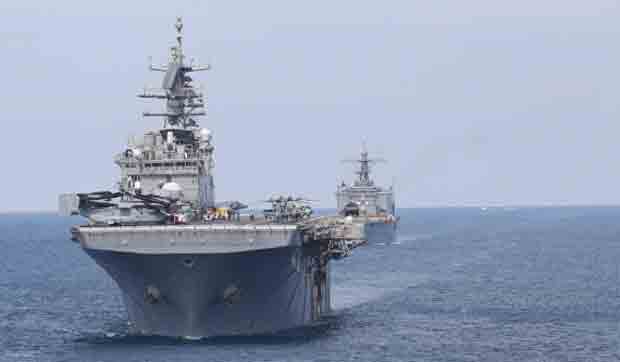       As tensions equate to World War Three levels in the Middle East, over 12,000 US Navy and Marine Corps personnel aboard ten warships are heading towards the Middle East, according to reports.     Over the weekend, Defense Secretary Lloyd J. Austin III announced a series of actions to bolster the US military presence in the Middle East.     The USS Dwight D. Eisenhower Carrier Strike Group has been redirected to the Central Command area of responsibility in addition to the Navy’s most advanced nuclear aircraft carrier, USS Gerald R. Ford Carrier Strike Group, which is currently positioned in the Eastern Mediterranean Sea.     The USS Dwight D. Eisenhower Carrier Strike Group now joins the USS Gerald R. Ford group, bringing the number of American warships in the region to 10.     There are 4,500 sailors on board the US aircraft carrier Gerald R. Ford, accompanied by five other ships carrying over 1,600 US troops.     Onboard the USS Dwight D. Eisenhower aircraft carrier is 5,000 service members, with further ships carrying another 1,000 troops.     Last week, Secretary of Defense Lloyd Austin placed 2,000 forces on standby to “be ready to deploy.” The forces will now be ready to be deployed to the Eastern Mediterranean within 24 hours, Fox News reported.     The order came just days after a special operations Marine Corps unit participating in exercises departed early “as a result of emerging events.”      Over the weekend, Austin placed an unspecified number of US troops under “prepare to deploy” orders.      Austin said in a statement: “I have placed an additional number of forces on prepare to deploy orders as part of prudent contingency planning, to increase their readiness and ability to quickly respond as required.”      Watch: Meanwhile, up to six Chinese Warships have been spotted in waters near the Middle East. IDF spokesman Daniel Hagari said in a statement:“We need to enter under the best possible conditions, and this is what we are doing now, as the next stage of war approaches.” “From today, we are increasing the strikes and minimizing the danger.”      “We will narrow the risks to our forces over the next stages. This is why we have once again urged residents of Gaza to keep moving south,” he added.     As The Daily Fetched reported: Many media outlets have taken Hagari’s words as meaning they are preparing for an imminent ground assault.      Meanwhile, 20 large trucks loaded with humanitarian aid passed into Gaza through the Rafah crossing from Egypt.     However, controversy was sparked after a report from The New York Times revealed the aid convoy was not checked by inspectors before entering the strip, meaning weapons or ammo could be hidden in the convoy.World War Three     Concerns are mounting that Hezbollah could fully enter the conflict, with growing speculation that the Iran-backed and well-armed Shia paramilitary group is ready to attack northern Israel when the ground assault is launched on the Gaza Strip.     US warships and at least one carrier are also in the region as part of “support” operations. WORST OF ALL: With all the firepower in-place, all the pieces lined-up, the scenario I've outlined above can take place LITERALLY at any moment.  Maybe even this week. In a matter of a few short HOURS, the missiles could be on their way. I earnestly hope you have your emergency food, water, medicine, generator, fuel and communications gear like a CB or HAM radio. Looks like your gonna need it all, real soon.”      You must remember that the U.S. weapons are about 25 years behind those of Russia and China. You must remember that the “Biden administration” has sent almost all of our major weapons to places like Afghanistan, now Ukraine, almost all of our ammunition, too. We are sitting ducks here in the U.S., almost no one to stop the all-powerful 100+ megaton hypersonic missiles to completely destroy cities like NYC and Washington DC, plus military bases and silos, below ground and top ground. We have provoked a giant. The U.S. doesn’t even have hypersonic missiles. Obama took care of ruining the military, the weapon’s system, etc. during his administration – getting rid of our finest officers and soldiers and then Austin making the military woke, broke, and weak, as in Jeremiah 50-51…      The only way to know truth from error and operate from pure truth, is to seek Yahuwah, the Spirit, with all your being, asking Him to guide you into “all truth.”       You have One Teacher and One only – the Spirit of Yahuwah!In the love of Yahuwah and Yahushua, Shalom! Yedidah – October 23, 2023     